UČEBNÍ PLÁN79-41-K/41 Gymnázium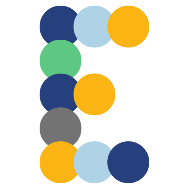 Typ a název předmětuTyp a název předmětu1.ROČNÍK1.ROČNÍK2.ROČNÍK2.ROČNÍK3.ROČNÍK3.ROČNÍK4.ROČNÍK4.ROČNÍKcelkemTyp a název předmětuTyp a název předmětu1.pol.2.pol.1.pol.2.pol.1.pol.2.pol.1.pol.2.pol.celkemPOVINNÉČeský jazyk a literatura3333333312POVINNÉAnglický jazyk – gramatika3333222210POVINNÉAnglický jazyk – konverzace111122226POVINNÉ2. cizí jazyk3333333312POVINNÉ3. cizí jazyk 000033336POVINNÉMatematika4444444416POVINNÉBiologie222222006POVINNÉChemie222222006POVINNÉFyzika222222006POVINNÉZeměpis222222006POVINNÉDějepis222222006POVINNÉSpolečenské vědy222200004POVINNÉZáklady práva000011112POVINNÉHudební výchova/Výtvarná výchova222200004POVINNÉTělesná výchova222222228POVINNÉInformatika002200002POVINNÉDigitální technologie a digitalizace000022002POVINNÉKomunikační a prezentační dovednosti002000001POVINNÉKritické myšlení000200001POVINNÉEkologie a udržitelnost220000002POVINNÉMezinárodní vztahy a globální politika000000222VOLITELNÉodborné000022002VOLITELNÉpřípravné, odborné, konverzační a jazykové, dovednostní000000101010celkem3232343434343232132